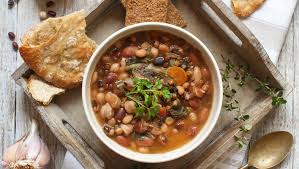 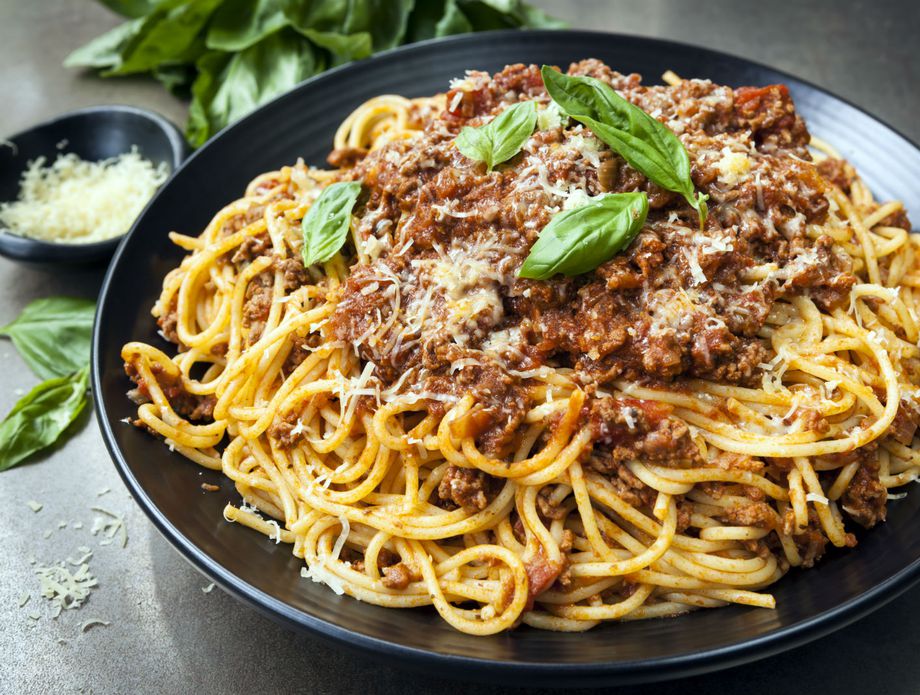 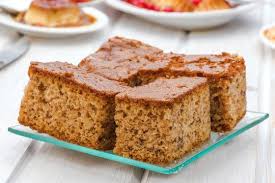 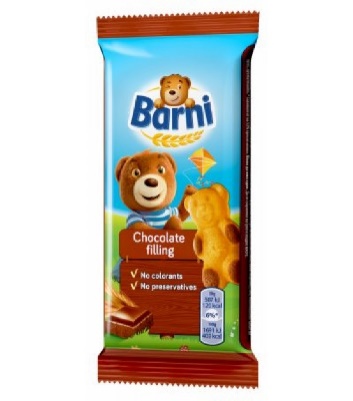 JELOVNIK ZA PRODUŽENI BORAVAK, PROSINAC 2023. GODINEJELOVNIK ZA PRODUŽENI BORAVAK, PROSINAC 2023. GODINEJELOVNIK ZA PRODUŽENI BORAVAK, PROSINAC 2023. GODINEJELOVNIK ZA PRODUŽENI BORAVAK, PROSINAC 2023. GODINEJELOVNIK ZA PRODUŽENI BORAVAK, PROSINAC 2023. GODINEJELOVNIK ZA PRODUŽENI BORAVAK, PROSINAC 2023. GODINEDATUMDANDAN1. OBROK2. OBROK3. OBROK01.12.2023PETAKPETAKČajna, sir, pecivoRiba, pire, brokulaVoće04.12.2023.PONEDJELJAKŠunka, sir, pecivo,  voćeŠunka, sir, pecivo,  voćePohana piletina, krumpir salataTortica05.12.2023.UTORAKDžem, maslac, pecivo, čaj s medomDžem, maslac, pecivo, čaj s medomJuha, puretina s tjesteninomSok06.12.2023.SRIJEDALinolada, pecivoLinolada, pecivoKrumpir gulašVoćni jogurt07.12.2023.ČETVRTAKLinopillowsLinopillowsTeleći rižoto, salataČokoladno mlijeko08.12.2023.PETAKŠunka, sir, pecivoŠunka, sir, pecivoGrah i ječam s pancetomVoće11.12.2023.PONEDJELJAKŠtrudla sir, voćeŠtrudla sir, voćeJuha, Čevapi, pomfritMlijeko12.12.2023.UTORAKČajna, mliječni namazČajna, mliječni namazVarivo od mahuna s bijelim mesomKolač13.12.2023.SRIJEDAČokolinoČokolinoPašta šuta, salataSok14.12.2023.ČETVRTAKMed, maslac, pecivoMed, maslac, pecivoĐuveč sa svinjetinomTortica15.12.2023.PETAKLinolada, pecivoLinolada, pecivoGrah i ječam s kobasicomVoće18.12.2023.PONEDJELJAKLički doručak, voćeLički doručak, voćeĆufte, pireBarni19.12.2023.UTORAKTopljeni sir, pecivoTopljeni sir, pecivoJuha, Teleći saft s tjesteninomPuding20.12.2023.SRIJEDAČokolinoČokolinoFino varivo s kobasicomJogurt21.12.2023.ČETVRTAKŠunka, sir, pecivoŠunka, sir, pecivoPureći rižoto, salataKroasan22.12.2023.PETAKĐem, maslac, pecivoĐem, maslac, pecivoRiba, pireVoće